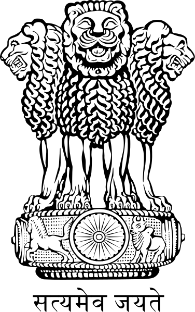 Ministry of Science and TechnologyDepartment of Science and TechnologyWISE Post-Doctoral Fellowship (WISE - PDF)SUBJECT CODE - Please specify Subject Code (I-V)	: Physical & Mathematical SciencesChemical SciencesLife SciencesEarth & Atmospheric SciencesEngineering & TechnologyIIIIIIIVVDECLARATION BY THE CANDIDATEI have gone through the fellowship rules and conditions of the award and if selected, I agree to abide by them. The particulars given in the form are correct and I am prepared to present myself for presentation/ discussion, if called upon to do so.Date:                                                      		Signature of the Candidate:Section – A (General Information)Name (in Block Letters)	:Date of Birth	:Father’s name	:Mailing address	:Permanent address	:E-mail (mandatory)	:Mobile No. (mandatory)	:Telephone (O)	:Employment Status (Unemployed/ Temporary)	:Whether belong to SC/ ST/ OBC/ PH	: Marital Status	:Husband’s Name	:	Project Execution Institute (Host Institute)	:Project Execution Address including Department	:Academic record (from 12th onwards):Highest Educational Qualification Details:Degree Name	:Subject	:Thesis/ Dissertation Title	:Guide Name, Designation	:Institute Name and Address	:No. of Publications	:Work Experience:Research Experience:Provide the details of significant publications/ patents:Total No. of Publications so far	:Name three (3) institutions and scientists in the country who are working in the proposed area of researchDetails of Break in Career, if any:Any other relevant information:Section – B (Details of the R&D Project)Title of the Project	:Broad subject area (as given in Subject Code)	:Area of specialization	:Summary of the proposal (not exceeding 500 words) :Objectives	:Novelty	:Review of Literature (National and international status)	:Methodology	:Work Plan	:Expected deliverables/ outcomes	:Proposed Scientific Social Responsibility (SSR) Activities :Name, Address of the Institution and bio-data of the Scientist-Mentor (including last 5 years publications in cited journals) with whom the proposed R&D study will be executed:Facilities in terms of laboratory, equipment, etc. likely to be made available to the candidate by the host institution for pursuing the above studies:Details of financial requirements for the duration of the project (3 years) and year-wise phasingGeneric Name of the equipment proposed:*Incomplete application in any respect shall be summarily rejected*QualificationPassing YearSubject(s)Board/ University/ InstituteMarks(%/ CGPA)12thGraduationPost-GraduationPh.D. or equivalentS. No.DesignationEmployerFromDateToDateNature of employmentDesignationInstitutionFromDateToDateProject TitleFunding AgencyNo. of PublicationsS. No.Paper TitleAuthorsYearJournalVolumeImpact Factor1.2.3.4.5.S. No.HeadRate1st Year2nd Year3rd YearTotal1.FellowshipRs. 67000/-per month2.HRA00/ 09/ 18/ 27 percent3.Research GrantRs. 200000per year4.Institute OverheadRs. 100000per year5.EquipmentUp to a total ofRs. 300000Grand TotalGrand TotalGrand Total